RENDICONTAZIONE DEI CONTRIBUTI PUBBLICI RICEVUTI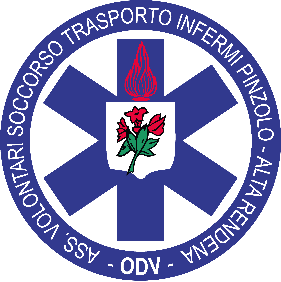 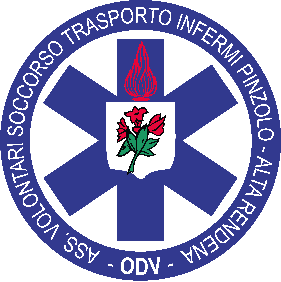 NELL’ANNO 2023(Ex Legge 124 del 2017)  Pinzolo, 08 marzo 2024											             Il Presidente																			Antonio Caola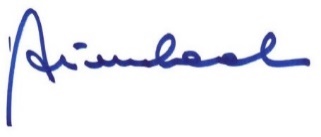 ASSOCIAZIONE VOLONTARI SOCCORSO E TRASPORTO INFERMI PINZOLO ALTA RENDENA ODVC.F. 95010680221 – VIA FUCINE, 41 – 38086 PINZOLO (TN)Email: info@ambulanzapinzolo.it – Pec: 118emergenzepinzolo@pec.tn.itASSOCIAZIONE VOLONTARI SOCCORSO E TRASPORTO INFERMI PINZOLO ALTA RENDENA ODVC.F. 95010680221 – VIA FUCINE, 41 – 38086 PINZOLO (TN)Email: info@ambulanzapinzolo.it – Pec: 118emergenzepinzolo@pec.tn.itASSOCIAZIONE VOLONTARI SOCCORSO E TRASPORTO INFERMI PINZOLO ALTA RENDENA ODVC.F. 95010680221 – VIA FUCINE, 41 – 38086 PINZOLO (TN)Email: info@ambulanzapinzolo.it – Pec: 118emergenzepinzolo@pec.tn.itASSOCIAZIONE VOLONTARI SOCCORSO E TRASPORTO INFERMI PINZOLO ALTA RENDENA ODVC.F. 95010680221 – VIA FUCINE, 41 – 38086 PINZOLO (TN)Email: info@ambulanzapinzolo.it – Pec: 118emergenzepinzolo@pec.tn.itDATA DI INCASSOSOMMA INCASSATASOGGETTO EROGATORECAUSALE 08/02/2023€ 13.049,65P.A.T.AGEVOLAZIONE CARO ENERGIA14/03/2023€ 2.935,00COMUNE DI STREMBOVia G. GARIBALDI, n°5CONTRIBUTO ACQUISTO AUTO SANITARIA ELETTRICA19/07/2023€ 3.415,00COMUNE DI CADERZONE TERMEVia REGINA ELENA, n°45CONTRIBUTO ACQUISTO AUTO SANITARIA ELETTRICA18/08/2023€ 685,00COMUNE DI MASSIMENOVia DELLA CHIESA,N°3CONTRIBUTO ACQUISTO AUTO SANITARIA ELETTRICA12/12/2023€ 3.080,38M.E.F.  Via del Giorgione, n° 159 ROMACINQUE PER MILLE-------------------CORRISPETTIVO NON DETERMINABILECOMUNE DI PINZOLOViale della Pace, n° 2CANONE D’AFFITTO SEDE IN COMODATO D’USOTOTALE CONTRIBUTI: € 23.165,03